TENTATIVE ORDERBY THE COMMISSION:For each fiscal year, the Commission determines the total assessment for regulatory expenses, which is allocated to, and paid by, public utilities pursuant to the methodology set forth in the Public Utility Code.  66 Pa.C.S. §§ 510(a), (b).  The Commission provides notice of the amount lawfully assessed against a utility and requires the utility to pay that amount within thirty (30) days of receipt of the notice.  66 Pa.C.S. § 510(c).  The Public Utility Code authorizes the Commission to revoke a utility’s Certificate of Public Convenience (CPC) for failure to pay the assessment within the time prescribed.  Id.  The Commission undertook a review of its records to determine whether various motor carriers have complied with the assessment payment requirements of the Public Utility Code.  The Commission’s review revealed that a number of carriers failed to pay their 2020-2021 assessments.  Specifically, each carrier listed in Appendix A, attached hereto, has an outstanding assessment balance.The Fiscal Office of the Commission’s Bureau of Administration sent a letter to each carrier listed in Appendix A, notifying them of their outstanding assessment balance and requesting that they pay the past due balance within twenty (20) days of receipt of the letter.  The letter warned that failure to comply would result in the Commission taking appropriate action to cancel the carrier’s CPC.  None of the carriers in Appendix A submitted payment in response to the Commission’s Bureau of Administration letter.  Additionally, Commission staff made two attempts to contact each carrier listed in Appendix A at the telephone number the carrier provided to the Commission but were unable to make contact.Given these carriers’ failure to respond to the aforementioned notices, the Commission tentatively concludes that the motor carriers listed in Appendix A are not in compliance with the assessment payment requirements of 66 Pa.C.S. § 510(c), and may no longer continue to operate in Pennsylvania as a motor carrier public utility.  As a result, it is appropriate and in the public interest to initiate the process to cancel their CPCs; THEREFORE,	IT IS ORDERED:1.	That cancellation of the Certificates of Public Convenience of each motor carrier listed in Appendix A is tentatively approved as being in the public interest.2.	That the Secretary shall serve a copy of this Tentative Order upon all motor carriers listed in Appendix A.  3.	That the Secretary shall file this Tentative Order at each motor carrier’s assigned docket number. 4.	That the Law Bureau shall publish a copy of this Tentative Order in the Pennsylvania Bulletin. 5.	That to the extent that any of the motor carriers listed on Appendix A challenge cancellation of their Certificates of Public Convenience, they must file comments within thirty (30) days after publication of this Tentative Order in the Pennsylvania Bulletin.  Comments shall be sent to the Pennsylvania Public Utility Commission, Attn: Secretary Rosemary Chiavetta, Commonwealth Keystone Building, 400 North Street, 2nd Floor, Harrisburg, PA 17120.6.	That alternatively, to avoid cancellation, carriers listed in Appendix A may pay their outstanding assessment balance within thirty (30) days after publication in the Pennsylvania Bulletin.  Payment shall be sent to the Pennsylvania Public Utility Commission, Attn: Fiscal Office, P.O. Box 3265, Harrisburg, PA 17105.  Checks shall be made payable to “Commonwealth of Pennsylvania.”7.	That absent the timely filing of comments challenging the cancellation of the Certificate of Public Convenience or the timely payment of a carrier’s outstanding assessment balance, the Law Bureau shall prepare a Secretarial Letter, for issuance by the Secretary’s Bureau, canceling the Certificate of Public Convenience of each motor carrier that fails to respond.  The Secretarial Letter shall direct the Department of Transportation to suspend the carrier’s vehicle registration(s) consistent with 75 Pa. C.S. §1375.8.	That upon the Secretary’s issuance of the Secretarial Letter per Ordering Paragraph No. 7, the Certificate of Public Convenience of each non-compliant carrier shall be cancelled. 9.	That the Secretary serve a copy of the Secretarial Letter upon the Commission’s Bureau of Investigation and Enforcement, Bureau of Technical Utility Services, and Bureau of Administration, the Pennsylvania Department of Revenue – Bureau of Corporation Taxes, and the Pennsylvania Department of Transportation.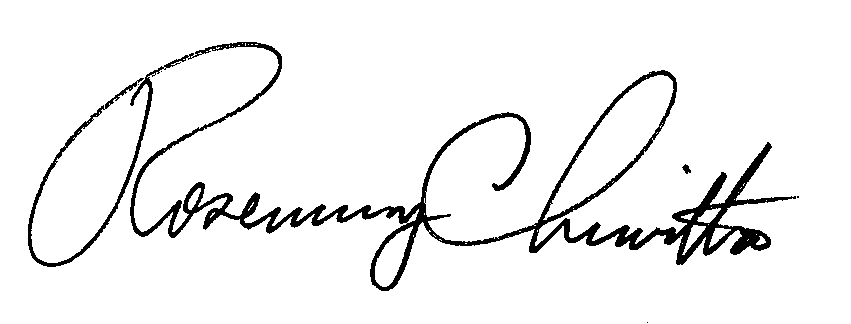 BY THE COMMISSIONRosemary ChiavettaSecretary(SEAL)ORDER ADOPTED:  September 15, 2021ORDER ENTERED:  September 15, 2021Appendix APENNSYLVANIAPUBLIC UTILITY COMMISSIONHarrisburg, PA  17105-3265Public Meeting held September 15, 2021Commissioners Present:	Gladys Brown Dutrieuille, Chairman	Gladys Brown Dutrieuille, Chairman	Gladys Brown Dutrieuille, Chairman	David W. Sweet, Vice Chairman	David W. Sweet, Vice Chairman	David W. Sweet, Vice Chairman	John F. Coleman, Jr.	John F. Coleman, Jr.	Ralph V. Yanora	Ralph V. YanoraCancellation of Certificates of Public Convenience for Motor Carriers; Failure to Pay Assessment for Fiscal Year 2020-2021     M-2021-3027784Carriers With Outstanding Assessment BalancesCarriers With Outstanding Assessment BalancesCarriers With Outstanding Assessment BalancesUtility CodeCarrier NameDocket No.632296EXECUTIVE TRANSPORTATION SERVICES, INCA-00107390A-00107390F0002632822UNITED TAXI COMPANY LLCA-00123614640389CLASSIC LIMOUSINE TRANSPORTATION LLCA-00112166A-2012-2334929640912GRIFFITH TRANSPORTATION, INC.A-00117265A-2012-23216966411698JOE & JANS INCA-2010-2151587641181MID-ATLANTIC TRANSPORTATION SERVICES, INCA-00119364A-2009-21230386417260FIRST CLASS LIMOUSINE LLCA-2015-2464420A-2016-25716476417344POWER EXPRESS LLCA-2015-24678736418799SAMUEL GROFFA-2016-25485476419020RC JONES TRANSPORTATION LLCA-2016-25583246420268EXECUTIVE TRANS INCA-2018-30021716420596MEDICAL TRANSPORTATION PROVIDERS LLCA-2019-30094306422167THULE TRANSPORTATION LLCA-2019-3009677701687FALCON TRANSPORT CO.A-00112635704704S.A. JUZBASIC, INC.A-00117334706595G. E. VARNER TRUCKING INCA-00120513707488HORST, NATHAN S.A-00122045731140COOK, ROBERTA-000931348910297J & E SANITATION INCA-2008-20527758910664JENNINGS ENTERPRISE, LLCA-2008-20798368910696KENNETH W SCHODTA-2009-20833658912935APOLO V EXPRESS LLCA-2010-22081948913104I-HAUL LLCA-2011-2220987891331MILLER, RICK LEEA-001036228914967CARL R SNOOKA-2012-23140158915162TROY M KELLERA-2012-23267268915596GRYGO TRUCKING INCA-2013-23549578915818RAPID TRANSIT INCA-2013-23692688915862SCOTT WILCOXA-2013-23729588917227PATRIOT ONE INC A-2015-24613628917295WOLVERINE ENTERPRISE LLCA-2015-24658648918952TIER ONE LLCA-2016-25536628919069A & S CARRIERS LLCA-2017-26359028919255PENNSYLVANIA CONTRACTING INCORPORATEDA-2016-25679488919536F & R SPERRY LOGGING LLCA-2017-25862018919744BEECH WOODS EQUIPMENT LEASING COMPANYA-2017-25971558920060MICHAEL J COMPTONA-2017-26141978920472JOSEPH LANGUERANDA-2017-26362568920559MOVING U & JUNK U, LLCA-2018-30000168920933BRENDEN C FINCKA-2018-30014238921067CP MAULE LLCA-2018-30025498921457STREET KING TRANSPORT LLCA-2018-30052018922269TAMRON TRUCKING INCA-2019-3010351